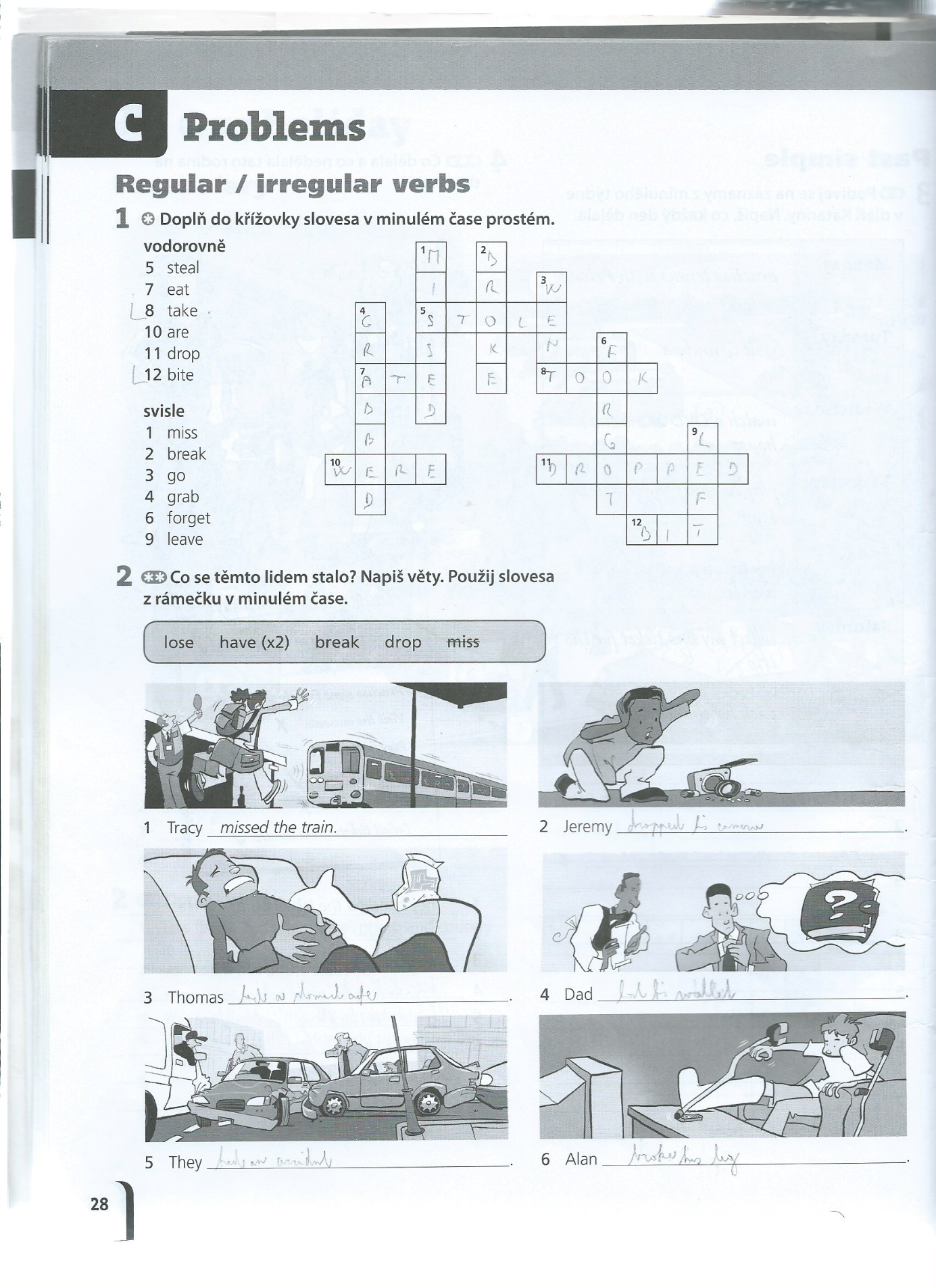 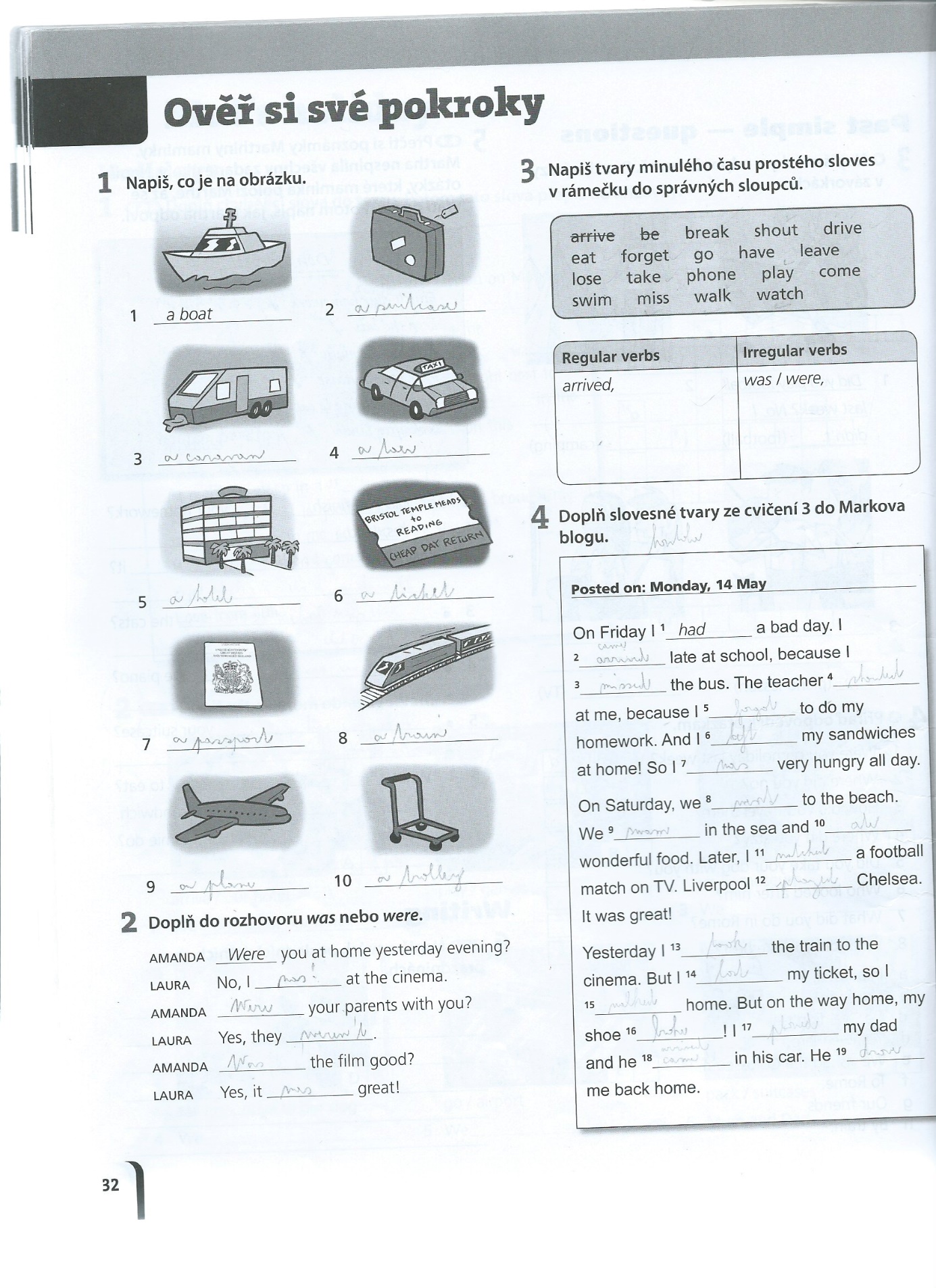 uč. str. 36/2lostwenthaddroppedmissedbrokerainedclosed